                               HJÄRTLIGT VÄLKOMMEN 
                            TILL SMÅLANDS TAXKLUBBS 
UTSTÄLLNING 2022-08-07 I SKILLINGARYD kl 09.00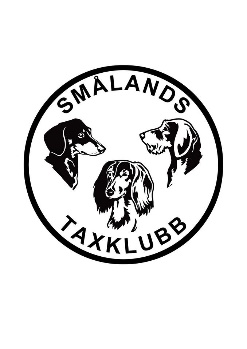 Hitta till SBK ATTILASväng av E4:an vid Skillingaryd Norra (avfart 88).Följ skyltarna mot Båramo Industriområde.Kör förbi Powers lagerbyggnad.Efter knappt en km ligger Attilas klubbstuga och appellplaner på höger sida.
Det finns gott om parkeringsmöjligheter vid klubbstugan.Koordinaterna till SBK Attila: N 57.44235 E 014.08571.TID: BEDÖMNINGEN STARTAR Kl. 09:00.INMÄTNING AV DVÄRG & KANIN varianter samt ev hårlagsbedömning sker 15 minuter innan utställningen.
Barn med hund kommer anordnas (anmälan fram tills kl. 11.30 i sekretariatet) samt ringträning om så önskasDOMARE: Hans Almgren och Jill RhodinANTAL HUNDAR: 12  valpar samt 113 officiella vuxna hundar 
Domaren dömer i följande ordning:
Ring 1 Jill Rhodin:
Alla valpar   12 st       
Korthår        27  st      Bedömningsordning Kanin, Dvärg, Normalstor
Långhår       17  st      Bedömningsordning Kanin, Dvärg, Normalstor

Ring 2 Hans Almgren:
Strävhår        69 st       Bedömningsordning Kanin, Dvärg, Normalstor
SERVERING: Försäljning av Kaffe, smörgås, dricka, korv kommer finnas på plats.UTSTÄLLNINGSPLATSEN: Gräsplan. Observera att utställningstält endast får ställas upp minst TVÅ meter ifrån utställningsringen! Detta för allas trevnad!GLÖM INTE: Ta med stamtavla, vattenskål och något att sitta på samt kvitto på betald anmälningsavgift.Tänk på att fortfarande hålla avstånd och stanna hemma om du är sjuk eller har symptomUTDELNING AV NUMMERLAPPAR OCH VACCINATIONSKONTROLL: Sker fortlöpande från kl. 07:45 till 11:00TÄNK PÅ ATT DOMAREN NORMALT DÖMER 15-20 hundar per timme. Så var hellre ute i god tid än riskera att komma för sent.FRÅGOR: Kommissarie Anna André tel.0769-222140 mejl anna@smalandstaxklubb.se
Under utställningsdagen kommer Mikael Davidsson tjänstgöra som kommissarie och finns på tel.070-6441738CUA för dagen Mona Svenfelt tel.070-3630920